                    Základní škola Bruntál, Jesenická 10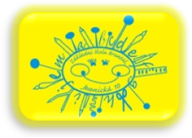 Přihláška k zájmovému vzdělávání pro školní rok 2020/2021Upozornění rodičům: Má-li být dítě uvolněno z družiny dříve než v hodinu určenou na zápisním lístku, tato skutečnost musí být předem písemně sdělena příslušné vychovatelce ŠD.                                                                     Podpisem potvrzuji, že jsem byl(a) seznámen(a) s informacemi o ŠD a s Vnitřním řádem ŠD, který je vyvěšen na nástěnce ŠD a na internetových stránkách školy.Datum:                                                      Podpis zák. zástupců: Školní rok Datum nástupu dítěte do ŠD Jméno a příjmení dítěte Jméno a příjmení dítěte Datum narození Třída Bydliště PSČ Matka: jméno Otec: jméno Příjmení Příjmení Telefonní  číslo – aktuálníMailBydlištěTelefonní  číslo – aktuálníMailBydlištěUpozornění na zdravotní problémy dítěte Upozornění na zdravotní problémy dítěte DenRanní 
ANO/NEOdpolední od - doOdchod sám nebos doprovodemZměna/datumJiná osoba oprávněnák vyzvedávání dítěte/telefon:PondělíJiná osoba oprávněnák vyzvedávání dítěte/telefon:ÚterýJiná osoba oprávněnák vyzvedávání dítěte/telefon:StředaJiná osoba oprávněnák vyzvedávání dítěte/telefon:ČtvrtekJiná osoba oprávněnák vyzvedávání dítěte/telefon:PátekJiná osoba oprávněnák vyzvedávání dítěte/telefon: